Introducing LOCALIZED Solutions - Energy – Food - WaterAddressing Vulnerability of our National ResourcesWe can forsee big problems – Energy – Food – Water -We have simple inexpensive solutions – The 5 YEAR “LOCALIZE” planContact: www.jmccsci.com – VM 612 232 6651 jmccanney@usinternet.com business only please New Solutions to old problems ALL solutions require energyJMCC WIND GeneratorScalable to replace nuclear and coal power plants “Distributed Energy” Our national wind energy is a constant No batteries requiredNo Government Subsidies1/10th cost of traditional windWind supplies 95% base loadSupplement 5% Natural GasTHE FUTURE OF ENERGYThe Jet Age of Wind Energy2018 XPRIZE “Technology Innovation Achievement Award”High efficiency Extraction of energy from windLocalized Food ProductionCreate high concentration food production facilities Converting vacant land, ware- houses & shopping centersRetrain relocate people High Concentration Food “Vertical Grow Towers”95% less water – 1/3 grow time1/10th space – all seasonWater Filtration AT THE HOMELocalized clean water The only solution is filtration at the house or point of useGF Filters remove all pollutants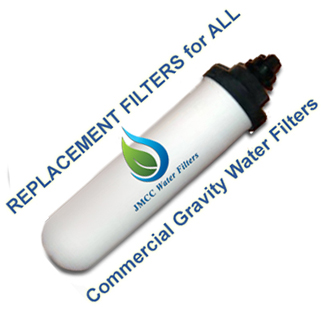 Vulnerable ResourcesThe cost if not fixedThe SolutionNational Grid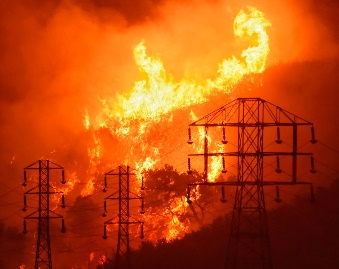 there are 20+ reasons for Grid failures – we do not have failsafe or redundancy – past solutions (e.g. Smart Grid) are shamsThe Tesla Grid was designed for EMPs …reinforce the GRID as designed with Shunts/diodes/BreakersLOCALIZE  power withJMCC WING GeneratorsNuclear Power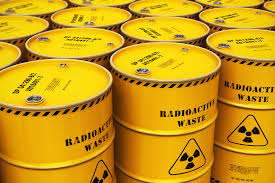 96 US Nuclear Plants are aging & leaking Biscayne Bay FL is irreversibly polluted no place for spent fuelDecommission all Nuclear Power Plants - 20% of our energy comes from nuclear – replace with JMCC WING Generators Coal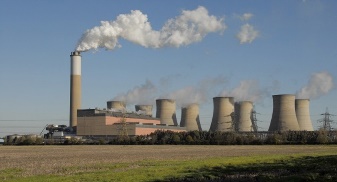 Economic Phase out Coal is happening now we have to retrain coal workers / reclaim landReplace Coal Plants with JMCC WING Generators - use same GRID connection infrastructure Natural GasExcessive Use of this valuable resourceReduce use of NG with JMCC WING Generators save for future generationsSolar &3 Blade Wind TurbinesFailed Industries still need gov subsidies Solar/wind failed industriesStop subsidies these will dieNational Food Supply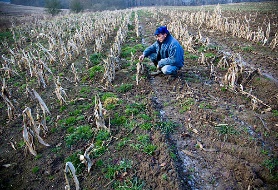 There are 20 reasons why our national foods supply failureLocalized high concentration Food productionConvert vacant land & Shopping centers into food growth and point of saleWater 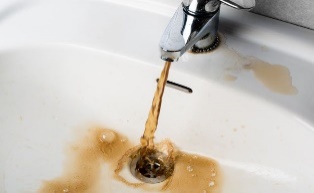 Our National Water supply is polluted - toxins come from pipe infrastructureNational Water ProgramHigh Standard Water Filtration at Point of Use less than $100 per house !! National Rain/Water Management Program !!!!!